Publicado en Madrid el 05/07/2022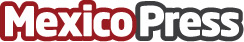 Aprender a iniciar redes sociales para un negocio según UsastreamsLas redes sociales son una herramienta muy importante para la sociedad y las marcas. Esto lo saben las empresas, así como son conscientes que ya no pueden solo invertir en publicidad tradicional para lograr éxito en sus negociosDatos de contacto:Ana LopezRedes sociales en usastreams.com+34623335000Nota de prensa publicada en: https://www.mexicopress.com.mx/aprender-a-iniciar-redes-sociales-para-un Categorías: Telecomunicaciones Recursos humanos Dispositivos móviles Innovación Tecnológica http://www.mexicopress.com.mx